Nghiên cứu mới về vắc-xin Covid-19 (Cập nhật đến ngày 18 /11/2022)Cục Thông tin KH&CN quốc gia trân trọng kính gửi đến các nhà khoa học những nghiên cứu mới nhất về vaccine COVID-19 trên thế giới, bao gồm những bài viết đã được xuất bản chính thức và các bài viết được chấp nhận đăng trên những cơ sở dữ liệu học thuật chính thống cập nhật đến ngày 18/11/2022. Những nghiên cứu công bố trước thời gian này được tổng hợp tại đường link cuối bài.  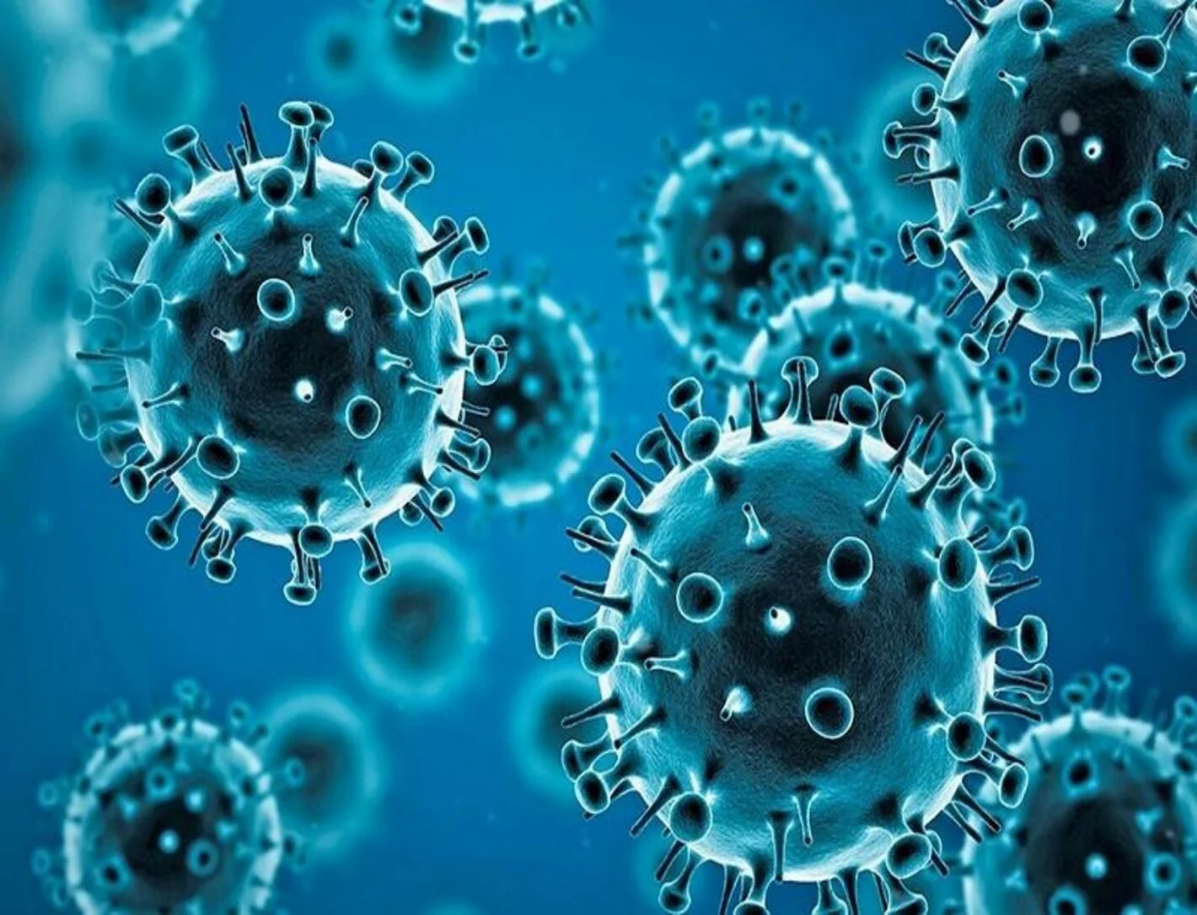 1. Sciencedirect1. Safety of COVID-19 vaccination and acute neurological events: A self-controlled case series in England using the OpenSAFELY platform
Vaccine 7 June 2022 Volume 40, Issue 32 (Cover date: 30 July 2022) Pages 4479-4487
Jemma L Walker, Anna Schultze, Helen I McDonald
https://www-sciencedirect-com.dbvista.idm.oclc.org/science/article/pii/S0264410X22007575/pdfft?md5=359a476c51b74b3590e85265793f42bf&pid=1-s2.0-S0264410X22007575-main.pdf2. Association between social vulnerability and COVID-19 vaccination hesitancy and vaccination in pregnant and postpartum individuals
Vaccine 21 September 2022 Volume 40, Issue 44 (Cover date: 19 October 2022) Pages 6344-6351
Miranda K. Kiefer, Rebecca Mehl, Kartik K. Venkatesh
https://www-sciencedirect-com.dbvista.idm.oclc.org/science/article/pii/S0264410X22011525/pdfft?md5=6736bb2af58c3de211cadd98c6a7eaf0&pid=1-s2.0-S0264410X22011525-main.pdf3. Influenza vaccination uptake among Canadian adults before and during the COVID-19 pandemic: An analysis of the Canadian Longitudinal study on Aging (CLSA)
Vaccine 4 December 2021 Volume 40, Issue 3 (Cover date: 24 January 2022) Pages 503-511
Giorgia Sulis, Nicole E. Basta, Parminder Raina
https://www-sciencedirect-com.dbvista.idm.oclc.org/science/article/pii/S0264410X21015796/pdfft?md5=3956a693754c7872aea06499888f4775&pid=1-s2.0-S0264410X21015796-main.pdf4. Employer requirements and COVID-19 vaccination and attitudes among healthcare personnel in the U.S.: Findings from National Immunization Survey Adult COVID Module, August – September 2021
Vaccine Available online 27 June 2022 In press, corrected proof
James T. LeeS. Sean HuJames A. Singleton
https://www-sciencedirect-com.dbvista.idm.oclc.org/science/article/pii/S0264410X22008386/pdfft?md5=24e811d8271439b6154e5c58e4cdb104&pid=1-s2.0-S0264410X22008386-main.pdf5. Imperfect messengers? An analysis of vaccine confidence among primary care physicians
Vaccine 18 March 2022 Volume 40, Issue 18 (Cover date: 20 April 2022) Pages 2588-2603
Timothy Callaghan, David Washburn, Matthew Motta
https://www-sciencedirect-com.dbvista.idm.oclc.org/science/article/pii/S0264410X22003024/pdfft?md5=ac2272457d47d6aea70a336d19a7a626&pid=1-s2.0-S0264410X22003024-main.pdf6. Monitoring vaccine safety using the vaccine safety Datalink: Assessing capacity to integrate data from Immunization Information systems
Vaccine 31 December 2021 Volume 40, Issue 5 (Cover date: 31 January 2022) Pages 752-756
Holly C. Groom, Bradley Crane, Stephanie A. Irving
https://www-sciencedirect-com.dbvista.idm.oclc.org/science/article/pii/S0264410X2101656X/pdfft?md5=dfa0354492461272a3cbc2e08ca65b59&pid=1-s2.0-S0264410X2101656X-main.pdf7. Modelling optimal vaccination strategies against COVID-19 in a context of Gamma variant predominance in Brazil
Vaccine 3 October 2022 Volume 40, Issue 46 (Cover date: 2 November 2022) Pages 6616-6624
Leonardo Souto Ferreira, Gabriel Berg de Almeida, Cristiana Maria Toscano
https://www-sciencedirect-com.dbvista.idm.oclc.org/science/article/pii/S0264410X22012166/pdfft?md5=ce3ad0c493a4a35d98e3141c75f5c1fa&pid=1-s2.0-S0264410X22012166-main.pdf8. COVID-19 vaccination intention and activation among health care system employees: A mixed methods study
Vaccine 13 July 2022 Volume 40, Issue 35 (Cover date: 19 August 2022) Pages 5141-5152
Lavanya Vasudevan, Rebecca Bruening, Nina R. Sperber
https://www-sciencedirect-com.dbvista.idm.oclc.org/science/article/pii/S0264410X22008842/pdfft?md5=307c935d0e1fd2adeae6bcbcd44746fd&pid=1-s2.0-S0264410X22008842-main.pdf9. Evaluation of BNT162b2 vaccine effectiveness in Malaysia: test negative case-control study
Vaccine 24 August 2022 Volume 40, Issue 39 (Cover date: 16 September 2022) Pages 5675-5682
Audrey Huili Lim, Norazida Ab Rahman, Sheamini Sivasampu
https://www-sciencedirect-com.dbvista.idm.oclc.org/science/article/pii/S0264410X22010052/pdfft?md5=f8e635278a0260b905175d9ba1466ac1&pid=1-s2.0-S0264410X22010052-main.pdf10. Differences in clinical outcomes of COVID-19 among vaccinated and unvaccinated kidney transplant recipients
Vaccine 27 April 2022 Volume 40, Issue 24 (Cover date: 26 May 2022) Pages 3313-3319
Erol Demir, Hamad Dheir, Aydin Turkmen
https://www-sciencedirect-com.dbvista.idm.oclc.org/science/article/pii/S0264410X22005199/pdfft?md5=ada7e3fafe05387ae556d73f8b223644&pid=1-s2.0-S0264410X22005199-main.pdf11. Using narratives to inform the development of a digital health intervention related to COVID-19 vaccination in Black young adults in Georgia, North Carolina and Alabama
Vaccine Available online 20 October 2022 In press, corrected proof
Marie C. D. Stoner, David Tweedy, Lisa B. Hightow-Weidman
https://www-sciencedirect-com.dbvista.idm.oclc.org/science/article/pii/S0264410X22012865/pdfft?md5=2639efcffd9cd5e9a4e4dd9bbe4ad348&pid=1-s2.0-S0264410X22012865-main.pdf12. Social media use and vaccine hesitancy in the European Union
Vaccine 3 March 2022 Volume 40, Issue 14 (Cover date: 25 March 2022) Pages 2215-2225
Massimiliano Mascherini, Sanna Nivakoski
https://www-sciencedirect-com.dbvista.idm.oclc.org/science/article/pii/S0264410X22002067/pdfft?md5=e4ce56003fca4d729eef8fc875963d72&pid=1-s2.0-S0264410X22002067-main.pdf13. Comparison of Test-Negative and Syndrome-Negative Controls in SARS-CoV-2 Vaccine Effectiveness Evaluations for Preventing COVID-19 Hospitalizations in the United States
Vaccine Available online 24 October 2022 In press, journal pre-proof
Caitlin Turbyfill, Katherine Adams, Manish M. Patel
https://www-sciencedirect-com.dbvista.idm.oclc.org/science/article/pii/S0264410X22012956/pdfft?md5=e0e5dd8c0e74f60e94b93c4bce2af936&pid=1-s2.0-S0264410X22012956-main.pdf14. Perspectives for licensing vaccines in Mexico
Vaccine 11 July 2022 Volume 40, Issue 34 (Cover date: 12 August 2022) Pages 4979-4985
Eriko Padron-Regalado, Emilio Medina-Rivero
https://www-sciencedirect-com.dbvista.idm.oclc.org/science/article/pii/S0264410X22008544/pdfft?md5=5b4caaeb7834e3b3196ebbbe962ee0dc&pid=1-s2.0-S0264410X22008544-main.pdf15. Short-term mortality following COVID-19 vaccination in Bologna, Italy: a one-year study
Vaccine 22 August 2022 Volume 40, Issue 39 (Cover date: 16 September 2022) Pages 5709-5715
Elisa Stivanello, Chiara Beghelli, Paolo Pandolfi
https://www-sciencedirect-com.dbvista.idm.oclc.org/science/article/pii/S0264410X22008544/pdfft?md5=5b4caaeb7834e3b3196ebbbe962ee0dc&pid=1-s2.0-S0264410X22008544-main.pdf16. Where are children ages 5–17 years receiving their COVID-19 vaccinations? Variations over time and by sociodemographic characteristics, United States
Vaccine Available online 20 October 2022 In press, corrected proof
Tammy A. Santibanez, Carla L. Black, James A. Singleton
https://www-sciencedirect-com.dbvista.idm.oclc.org/science/article/pii/S0264410X22012828/pdfft?md5=73c615d6c4f0c5d9e6fb9394994b9b89&pid=1-s2.0-S0264410X22012828-main.pdf17. Vaccine innovation model: A technology transfer perspective in pandemic contexts
Vaccine 27 June 2022 Volume 40, Issue 33 (Cover date: 5 August 2022) Pages 4748-4763
Maurício Z. Medeiros, Priscila F. Soares, Daniel P. Lacerda
https://www-sciencedirect-com.dbvista.idm.oclc.org/science/article/pii/S0264410X22008234/pdfft?md5=d931cd34f686e7a60ac29f768d9f9918&pid=1-s2.0-S0264410X22008234-main.pdf18. Change in COVID19 outbreak pattern following vaccination in long-term care facilities in Flanders, Belgium
Vaccine 14 September 2022 Volume 40, Issue 43 (Cover date: 12 October 2022) Pages 6218-6224
Jonas Crèvecoeur, Niel Hens, Heidi Theeten
https://www-sciencedirect-com.dbvista.idm.oclc.org/science/article/pii/S0264410X22011240/pdfft?md5=b87254773b6c99f0cb631eaa32febc07&pid=1-s2.0-S0264410X22011240-main.pdf19. Utilizing Google trends to monitor coronavirus vaccine interest and hesitancies
Vaccine 30 May 2022 Volume 40, Issue 30 (Cover date: 26 June 2022) Pages 4057-4063
Emily Merrick, Joshua P. Weissman, Sameer J. Patel
https://www-sciencedirect-com.dbvista.idm.oclc.org/science/article/pii/S0264410X22006995/pdfft?md5=5eb8ce87b36d39b9c957330d6ab59dce&pid=1-s2.0-S0264410X22006995-main.pdf20. Immunity debt or vaccination crisis? A multi-method evidence on vaccine acceptance and media framing for emerging COVID-19 variants
Vaccine 1 February 2022 Volume 40, Issue 12 (Cover date: 15 March 2022) Pages 1855-1863
Muhammad Yousaf, Syed Hassan Raza, Aqdas Malik
https://www-sciencedirect-com.dbvista.idm.oclc.org/science/article/pii/S0264410X22001013/pdfft?md5=b42421f246a343ca87be77760f8a153b&pid=1-s2.0-S0264410X22001013-main.pdf21. Political attitudes and efficacy of health expert communication on the support for COVID-19 vaccination program: Findings from a survey in Hong Kong
Vaccine 7 March 2022 Volume 40, Issue 15 (Cover date: 1 April 2022) Pages 2282-2291
Vera Wing Han Yuen
https://www-sciencedirect-com.dbvista.idm.oclc.org/science/article/pii/S0264410X22002614/pdfft?md5=9bfafb61cee90bac03936958a6b35811&pid=1-s2.0-S0264410X22002614-main.pdf22. Educational videos to address vaccine hesitancy in childhood immunization
Vaccine 6 September 2022 Volume 40, Issue 41 (Cover date: 29 September 2022) Pages 5965-5970
Teti Adriana Lubis, Hartono Gunardi, Aman Bhakti Pulungan
https://www-sciencedirect-com.dbvista.idm.oclc.org/science/article/pii/S0264410X22010350/pdfft?md5=bc91003046d75c98b4e0a87e200e2293&pid=1-s2.0-S0264410X22010350-main.pdf23. Conspiracy beliefs and distrust of science predicts reluctance of vaccine uptake of politically right-wing citizens
Vaccine 18 February 2022 Volume 40, Issue 12 (Cover date: 15 March 2022)  Pages 1896-1903
T. Winter, B. C. Riordan, P. E. Jose
https://www-sciencedirect-com.dbvista.idm.oclc.org/science/article/pii/S0264410X22000743/pdfft?md5=a1ce8880d3b7652ae5b306b5c986d0cc&pid=1-s2.0-S0264410X22000743-main.pdf24. Trends and disparities in the utilization of influenza vaccines among commercially insured US adults during the COVID-19 pandemic
Vaccine 29 March 2022 Volume 40, Issue 19 (Cover date: 26 April 2022) Pages 2696-2704
Kun Li, Tianzhou Yu, Avi Dor
https://www-sciencedirect-com.dbvista.idm.oclc.org/science/article/pii/S0264410X2200370X/pdfft?md5=47cedc30c844a2d1e674ce656d96495c&pid=1-s2.0-S0264410X2200370X-main.pdf25. Relative effectiveness of COVID-19 vaccination with 3 compared to 2 doses against SARS-CoV-2 B.1.1.529 (Omicron) among an Australian population with low prior rates of SARS-CoV-2 infection
Vaccine 21 September 2022 Volume 40, Issue 43 (Cover date: 12 October 2022) Pages 6288-6294
Bette Liu, Heather Gidding, Kristine Macartney
https://www-sciencedirect-com.dbvista.idm.oclc.org/science/article/pii/S0264410X22011264/pdfft?md5=511d6ee32beadf9e3138e461c70d4165&pid=1-s2.0-S0264410X22011264-main.pdf26. Women's views and experiences of accessing pertussis vaccination in pregnancy and infant vaccinations during the COVID-19 pandemic: A multi-methods study in the UK
Vaccine 1 July 2022 Volume 40, Issue 34 (Cover date: 12 August 2022) Pages 4942-4954
Helen Skirrow, Sara Barnett, Beth Holder
https://www-sciencedirect-com.dbvista.idm.oclc.org/science/article/pii/S0264410X22008453/pdfft?md5=4b8405d839751d1724c4fcb994bae9d7&pid=1-s2.0-S0264410X22008453-main.pdf27. Comparison of the effectiveness and duration of anti-RBD SARS-CoV-2 IgG antibody response between different types of vaccines: Implications for vaccine strategies
Vaccine1 April 2022Volume 40, Issue 20 (Cover date: 3 May 2022)Pages 2841-2847
M. A. SughayerL. SouanT. Al Atrash
https://www-sciencedirect-com.dbvista.idm.oclc.org/science/article/pii/S0264410X22003875/pdfft?md5=78ade4705fcb52adfcfba8fb20001251&pid=1-s2.0-S0264410X22003875-main.pdf28. Benefit–risk evaluation of COVID-19 vaccination in special population groups of interest
Vaccine 27 May 2022 Volume 40, Issue 32 (Cover date: 30 July 2022) Pages 4348-4360
Paul Moss, Francis Berenbaum, Shanti Pather
https://www-sciencedirect-com.dbvista.idm.oclc.org/science/article/pii/S0264410X2200682X/pdfft?md5=3189c7c5a73d28efdade23482b1380cb&pid=1-s2.0-S0264410X2200682X-main.pdf29. Humoral response to different SARS-CoV-2 vaccines in orthotopic liver transplant recipients
Vaccine 22 August 2022 Volume 40, Issue 38 (Cover date: 9 September 2022) Pages 5621-5630
Liz Toapanta-Yanchapaxi, Erwin Chiquete, Ignacio García-Juárez
https://www-sciencedirect-com.dbvista.idm.oclc.org/science/article/pii/S0264410X2201012X/pdfft?md5=73ecca87783118c25bc716bfeb0e2126&pid=1-s2.0-S0264410X2201012X-main.pdf30. A “step too far” or “perfect sense”? A qualitative study of British adults’ views on mandating COVID-19 vaccination and vaccine passports
Vaccine Available online 3 June 2022 In press, corrected proof
Martine Stead, Allison Ford, Andy MacGregor
https://www-sciencedirect-com.dbvista.idm.oclc.org/science/article/pii/S0264410X2200696X/pdfft?md5=a19ed055652ed56169755a20e908fbf3&pid=1-s2.0-S0264410X2200696X-main.pdf31. Relative effectiveness of booster vs. 2-dose mRNA Covid-19 vaccination in the Veterans Health Administration: Self-controlled risk interval analysis
Vaccine 21 June 2022 Volume 40, Issue 33 (Cover date: 5 August 2022) Pages 4742-4747
Caroline Korves, Hector S. Izurieta, Yinong Young-Xu
https://www-sciencedirect-com.dbvista.idm.oclc.org/science/article/pii/S0264410X22008167/pdfft?md5=99743a3f51a7c87cb24446b47f506fce&pid=1-s2.0-S0264410X22008167-main.pdf32. Acceptance and application of a broad population health perspective when evaluating vaccine
Vaccine 5 May 2022 Volume 40, Issue 24 (Cover date: 26 May 2022) Pages 3395-3401
Ulf Persson, Sara Olofsson, Ann-Charlotte Dorange
https://www-sciencedirect-com.dbvista.idm.oclc.org/science/article/pii/S0264410X2200425X/pdfft?md5=658f943d42ede643d0980597a515cd31&pid=1-s2.0-S0264410X2200425X-main.pdf33. Views on COVID-19 vaccination of young children in Ireland, results from a cross-sectional survey of parents
Vaccine 22 August 2022 Volume 40, Issue 39 (Cover date: 16 September 2022) Pages 5716-5725
Louise Marron, Annamaria Ferenczi, Chantal Migone
https://www-sciencedirect-com.dbvista.idm.oclc.org/science/article/pii/S0264410X22010131/pdfft?md5=75f613559922375d4ee1cf581954cfd6&pid=1-s2.0-S0264410X22010131-main.pdf34. COVID-19 vaccination intention and behavior in a large, diverse, U.S. refugee population
Vaccine 1 February 2022 Volume 40, Issue 9 (Cover date: 23 February 2022) Pages 1231-1237
Jana Shaw, Kathryn B. Anderson, Andrea V. Shaw
https://www-sciencedirect-com.dbvista.idm.oclc.org/science/article/pii/S0264410X22001001/pdfft?md5=507f8ee9ef27059ae937dfa85f6a327d&pid=1-s2.0-S0264410X22001001-main.pdf35. No significant increase in Guillain-Barré syndrome after COVID-19 vaccination in adults: A vaccine adverse event reporting system study
Vaccine 22 August 2022 Volume 40, Issue 40 (Cover date: 22 September 2022) Pages 5791-5797
M. Jaffry, F. Mostafa, N. Souayah
https://www-sciencedirect-com.dbvista.idm.oclc.org/science/article/pii/S0264410X22010258/pdfft?md5=490b95803a093b71c6239024b89b211a&pid=1-s2.0-S0264410X22010258-main.pdf36. Vaccines based on the replication-deficient simian adenoviral vector ChAdOx1: Standardized template with key considerations for a risk/benefit assessment
Vaccine 14 June 2022 Volume 40, Issue 35 (Cover date: 19 August 2022) Pages 5248-5262
Pedro M Folegatti, Daniel Jenkin, Robert T. Chen
https://www-sciencedirect-com.dbvista.idm.oclc.org/science/article/pii/S0264410X22007551/pdfft?md5=997a08c2f5f0d8354f017764eb437fdd&pid=1-s2.0-S0264410X22007551-main.pdf37. Attitude toward a mandatory COVID-19 vaccination policy and its determinants: Evidence from serial cross-sectional surveys conducted throughout the pandemic in Germany
Vaccine Available online 7 February 2022 In press, corrected proof
Philipp Sprengholz, Lars Korn, Cornelia Betsch
https://www-sciencedirect-com.dbvista.idm.oclc.org/science/article/pii/S0264410X2200130X/pdfft?md5=9cbec40f90d5ace1587e3f98a16f22cc&pid=1-s2.0-S0264410X2200130X-main.pdf38. An intersectional analysis of sociodemographic disparities in Covid-19 vaccination: A nationwide register-based study in Sweden
Vaccine 28 September 2022 Volume 40, Issue 46 (Cover date: 2 November 2022) Pages 6640-6648
M. Spetz, L. Lundberg, M. Rosvall
https://www-sciencedirect-com.dbvista.idm.oclc.org/science/article/pii/S0264410X22011860/pdfft?md5=e0445eae6698101b3db1c6642c1ede15&pid=1-s2.0-S0264410X22011860-main.pdf39. Why do Hong Kong parents have low intention to vaccinate their children against COVID-19? testing health belief model and theory of planned behavior in a large-scale survey
Vaccine 21 March 2022 Volume 40, Issue 19 (Cover date: 26 April 2022) Pages 2772-2780
Jian-Bin Li, Eva Yi Hung Lau, Derwin King Chung Chan
https://www-sciencedirect-com.dbvista.idm.oclc.org/science/article/pii/S0264410X22003401/pdfft?md5=63dc9e2f914bf7f43abc81dc6bfdf303&pid=1-s2.0-S0264410X22003401-main.pdf40. Factors associated with COVID-19 vaccination intent in Singapore, Australia and Hong Kong
Vaccine 5 April 2022 Volume 40, Issue 21 (Cover date: 9 May 2022) Pages 2949-2959
Shimoni Shah, Hao Gui, Junxiong Pang
https://www-sciencedirect-com.dbvista.idm.oclc.org/science/article/pii/S0264410X22003814/pdfft?md5=c63dbfb349bd6f2ed009261dcdcc3583&pid=1-s2.0-S0264410X22003814-main.pdf41. Vaccine-induced immune thrombotic thrombocytopenia after COVID-19 vaccination: Description of a series of 39 cases in Brazil
Vaccine 16 June 2022 Volume 40, Issue 33 (Cover date: 5 August 2022) Pages 4788-4795
Patricia Mouta Nunes de Oliveira, Daniela P. Mendes-de-Almeida, Maria de Lourdes de Sousa Maia
https://www-sciencedirect-com.dbvista.idm.oclc.org/science/article/pii/S0264410X22007617/pdfft?md5=a02d539adcece79e0a26e4fcfcb096c7&pid=1-s2.0-S0264410X22007617-main.pdf42. Impact of national Covid-19 vaccination Campaign, South Korea
Vaccine 8 May 2022 Volume 40, Issue 26 (Cover date: 9 June 2022) Pages 3670-3675
Seonju Yi, Young June Choe, Young-Joon Park
https://www-sciencedirect-com.dbvista.idm.oclc.org/science/article/pii/S0264410X22005722/pdfft?md5=0032ecbe8039c2c13c76c7358406e1d4&pid=1-s2.0-S0264410X22005722-main.pdf43. Seropositivity to Nucleoprotein to detect mild and asymptomatic SARS-CoV-2 infections: A complementary tool to detect breakthrough infections after COVID-19 vaccination?
Vaccine 9 March 2022 Volume 40, Issue 15 (Cover date: 1 April 2022) Pages 2251-2257
Lotus L. van den Hoogen, Gaby SmitsGerco den Hartog
https://www-sciencedirect-com.dbvista.idm.oclc.org/science/article/pii/S0264410X22002729/pdfft?md5=12bb19a75a87d3197ecb3e3aa4fc51ef&pid=1-s2.0-S0264410X22002729-main.pdf44. Preclinical evaluation of a plant-derived SARS-CoV-2 subunit vaccine: Protective efficacy, immunogenicity, safety, and toxicity
Vaccine 6 June 2022 Volume 40, Issue 32 (Cover date: 30 July 2022) Pages 4440-4452
Balamurugan Shanmugaraj, Narach Khorattanakulchai, Waranyoo Phoolcharoen
https://www-sciencedirect-com.dbvista.idm.oclc.org/science/article/pii/S0264410X22007356/pdfft?md5=c1ba1423bee69fa532808cc576d9b1bf&pid=1-s2.0-S0264410X22007356-main.pdf45. Myocarditis following mRNA Covid-19 vaccination: A pooled analysis
Vaccine 7 February 2022 Volume 40, Issue 12 (Cover date: 15 March 2022) Pages 1768-1774
Ioannis BellosVasilios Karageorgiou, Dana Viskin
https://www-sciencedirect-com.dbvista.idm.oclc.org/science/article/pii/S0264410X22001402/pdfft?md5=e1bc7cb9b4106147cc295c7e1900b36a&pid=1-s2.0-S0264410X22001402-main.pdf46. People’s perspectives about COVID-19 vaccination certificate: Findings from a representative Italian sample
Vaccine Available online 15 August 2022 In press, corrected proof
Marta Caserotti, Teresa Gavaruzzi, Lorella Lotto
https://www-sciencedirect-com.dbvista.idm.oclc.org/science/article/pii/S0264410X2200980X/pdfft?md5=43090866b547592d83315307b768c5d8&pid=1-s2.0-S0264410X2200980X-main.pdf47. Immune response after COVID-19 vaccination among patients with chronic kidney disease and kidney transplant
Vaccine 28 September 2022 Volume 40, Issue 45 (Cover date: 26 October 2022) Pages 6499-6511
Thananda Trakarnvanich, Tanun Ngamvichchukorn, Anan Manomaipiboon
https://www-sciencedirect-com.dbvista.idm.oclc.org/science/article/pii/S0264410X22011872/pdfft?md5=f2f05e5a4c68ea530370200e26bd37e2&pid=1-s2.0-S0264410X22011872-main.pdf48. Humoral response to the SARS-CoV-2 BNT162b2 mRNA vaccine: Real-world data from a large cohort of healthcare workers
Vaccine 11 December 2021 Volume 40, Issue 4 (Cover date: 28 January 2022) Pages 650-655
Joana Oliveira-Silva, Teresa Reis, Isabel Antunes
https://www-sciencedirect-com.dbvista.idm.oclc.org/science/article/pii/S0264410X21016212/pdfft?md5=ba914caac1f697c546b7ca73bc103ed9&pid=1-s2.0-S0264410X21016212-main.pdf49. Nanomedicine to deliver biological macromolecules for treating COVID-19
Vaccine 30 May 2022 Volume 40, Issue 29 (Cover date: 23 June 2022) Pages 3931-3941
Barnabas Wilson, Kannoth Mukundan Geetha
https://www-sciencedirect-com.dbvista.idm.oclc.org/science/article/pii/S0264410X22006855/pdfft?md5=06fb6084ac2e3ab331d1850785479738&pid=1-s2.0-S0264410X22006855-main.pdf50. Intranasal vaccination induced cross-protective secretory IgA antibodies against SARS-CoV-2 variants with reducing the potential risk of lung eosinophilic immunopathology
Vaccine 26 August 2022, Volume 40, Issue 41 (Cover date: 29 September 2022), Pages 5892-5903
Takuya Hemmi, Akira Ainai, Tadaki Suzuki
https://www-sciencedirect-com.dbvista.idm.oclc.org/science/article/pii/S0264410X22010386/pdfft?md5=99fa1c28b54fc8863c0bea09d4268907&pid=1-s2.0-S0264410X22010386-main.pdf 
Các công bố về COVID-19 trước thời gian trên:Cập nhật các công bố về COVID-19 đến ngày 04/11/2022https://vista.gov.vn/news/khoa-hoc-doi-song/nghien-cuu-moi-ve-vac-xin-covid-19-cap-nhat-den-ngay-4-11-2022-5733.htmlCập nhật các công bố về COVID-19 đến ngày 21/10/2022https://vista.gov.vn/news/khoa-hoc-doi-song/nghien-cuu-moi-ve-vac-xin-covid-19-cap-nhat-den-ngay-7-10-2022-5657.htmlCập nhật các công bố về COVID-19 đến ngày 07/10/2022https://www.vista.gov.vn/news/khoa-hoc-doi-song/nghien-cuu-moi-ve-vac-xin-covid-19-cap-nhat-den-ngay-7-10-2022-5582.htmlCập nhật các công bố về COVID-19 từ ngày 16/9 đến ngày 23/9/2022https://vista.gov.vn/news/khoa-hoc-doi-song/nhung-nghien-cuu-moi-ve-vac-xin-covid-19-cap-nhat-den-ngay-23-9-2022-5525.htmlCập nhật các công bố về COVID-19 từ ngày 01/9 đến ngày 09/9/2022https://vista.gov.vn/news/khoa-hoc-doi-song/nhung-nghien-cuu-moi-ve-vac-xin-covid-19-cap-nhat-den-ngay-09-9-2022-5463.htmlCập nhật các công bố về COVID-19 từ ngày 19/7 đến ngày 26/8/2022https://vista.gov.vn/news/khoa-hoc-doi-song/nhung-nghien-cuu-moi-ve-vac-xin-covid-19-cap-nhat-den-ngay-26-8-2022-5415.htmlCập nhật các công bố về COVID-19 từ ngày 11/6 đến ngày 17/6/2022https://vista.gov.vn/news/khoa-hoc-y-duoc/nhung-nghien-cuu-moi-ve-vac-xin-covid-19-cap-nhat-tu-ngay-den-ngay-17-6-2022-5132.htmlCập nhật các công bố về COVID-19 từ ngày 04/6 đến ngày 10/6/2022https://vista.gov.vn/news/khoa-hoc-y-duoc/trieu-chung-viem-phoi-do-virut-corona-cap-nhat-den-ngay-10-6-2022-5111.htmlCập nhật các công bố về COVID-19 từ ngày 28/5 đến ngày 03/6/2022https://vista.gov.vn/news/khoa-hoc-y-duoc/tac-dong-cua-covid-19-den-giao-duc-cap-nhat-den-ngay-03-6-2022-5079.htmlCập nhật các công bố về COVID-19 từ ngày 21/5 đến ngày 27/5/2022https://vista.gov.vn/news/khoa-hoc-y-duoc/sars-cov-2-virut-gay-benh-covid-19-cap-nhat-tu-ngay-21-5-den-ngay-27-5-2022-5078.htmlCập nhật các công bố về COVID-19 từ ngày 07/5 đến ngày 13/5/2022https://vista.gov.vn/news/khoa-hoc-y-duoc/covid-19-o-tre-em-cap-nhat-den-ngay-13-5-2022-4982.htmlCập nhật các công bố về COVID-19 từ ngày 30/04 đến ngày 06/5/2022https://vista.gov.vn/news/khoa-hoc-y-duoc/hoi-chung-tram-cam-trong-giai-doan-dich-covid-cap-nhat-den-ngay-6-5-2022-4959.htmlCập nhật các công bố về COVID-19 từ ngày 23/04 đến ngày 29/04/2022https://vista.gov.vn/news/khoa-hoc-y-duoc/tinh-an-toan-va-cac-phan-ung-khi-tiem-vac-xin-covid-19-cap-nhat-den-ngay-29-4-2022-4937.htmlCập nhật các công bố về COVID-19 từ ngày 16/04 đến ngày 22/04/2022https://vista.gov.vn/news/khoa-hoc-y-duoc/hau-covid-19-cac-trieu-chung-va-cach-dieu-tri-cap-nhat-den-ngay-22-4-2022-4897.htmlCập nhật các công bố về COVID-19 từ ngày 09/04 đến ngày 15/04/2022https://vista.gov.vn/news/khoa-hoc-y-duoc/nirmaterlvir-thanh-phan-khang-virut-cua-covid-19-cap-nhat-den-ngay-15-4-2022-4868.htmlCập nhật các công bố về COVID-19 từ ngày 04/04 đến ngày 08/04/2022https://vista.gov.vn/news/khoa-hoc-y-duoc/khang-nguyen-covid-19-cap-nhat-den-8-4-2022-4849.htmlCập nhật các công bố về COVID-19 từ ngày 26/03 đến ngày 01/04/2022https://vista.gov.vn/news/khoa-hoc-y-duoc/bien-the-moi-b-1-1-529-omicron-cap-nhat-den-1-4-2022-4826.htmlCập nhật các công bố về COVID-19 từ ngày 18/03 đến ngày 25/03/2022https://vista.gov.vn/news/cac-linh-vuc-khoa-hoc-va-cong-nghe/vac-xin-sars-cov-2-va-nhung-thong-tin-lien-quan-cap-nhat-den-25-3-2022-4800.htmlCập nhật các công bố về COVID-19 từ ngày 11/03 đến ngày 18/03/2022https://vista.gov.vn/news/cac-linh-vuc-khoa-hoc-va-cong-nghe/nhung-thong-tin-ve-sars-cov-2-hien-nay-ngay-11-3-18-3-2022-4778.htmlCập nhật các công bố về COVID-19 từ ngày 04/03 đến ngày 11/03/2022https://vista.gov.vn/news/cac-linh-vuc-khoa-hoc-va-cong-nghe/bien-the-cua-sars-cov-2-ngay-4-11-3-2022-4753.htmlCập nhật các công bố về COVID-19 từ ngày 25/03 đến ngày 04/03/2022https://vista.gov.vn/news/cac-linh-vuc-khoa-hoc-va-cong-nghe/nhung-nghien-cuu-phan-tich-ve-covid-19-ngay-25-2-4-3-2022-4729.htmlCập nhật các công bố về COVID-19 từ ngày 18/02 đến ngày 25/02/2022https://vista.gov.vn/news/cac-linh-vuc-khoa-hoc-va-cong-nghe/vac-xin-covid-19-va-nhung-xu-huong-nghien-cuu-ngay-18-2-25-2-2022-4707.htmlCập nhật các công bố về COVID-19 từ ngày 11/02 đến ngày 18/02/2022https://vista.gov.vn/news/cac-linh-vuc-khoa-hoc-va-cong-nghe/covid-19-va-nhung-tac-dong-doi-voi-doi-song-ngay-11-18-2-2022-4685.htmlCập nhật các công bố về COVID-19 từ ngày 04/02 đến ngày 11/02/2022https://vista.gov.vn/news/cac-linh-vuc-khoa-hoc-va-cong-nghe/nghien-cuu-moi-ve-covid-19-tu-ngay-4-2-den-ngay-11-2-2022-4664.htmlCập nhật các công bố về COVID-19 từ ngày 21/01 đến ngày 28/01/2022https://vista.gov.vn/news/cac-linh-vuc-khoa-hoc-va-cong-nghe/nghien-cuu-moi-ve-vaccine-covid-19-tu-ngay-21-01-den-ngay-28-01-2022-4639.htmlCập nhật các công bố về COVID-19 từ ngày 14/01 đến ngày 21/01/2022https://vista.gov.vn/news/cac-linh-vuc-khoa-hoc-va-cong-nghe/nghien-cuu-moi-ve-vaccine-covid-19-tu-ngay-14-1-den-ngay-21-1-2022-4618.htmlCập nhật các công bố về COVID-19 từ ngày 7/01 đến ngày 14/01/2022https://vista.gov.vn/news/cac-linh-vuc-khoa-hoc-va-cong-nghe/nghien-cuu-moi-ve-vaccine-covid-19-tu-ngay-7-1-den-ngay-14-1-2022-4601.htmlCập nhật các công bố về COVID-19 từ ngày 01/01 đến ngày 7/01/2022https://vista.gov.vn/news/cac-linh-vuc-khoa-hoc-va-cong-nghe/nghien-cuu-moi-ve-vaccine-covid-19-tu-ngay-3-1-den-ngay-7-1-2022-4584.html                     Nguồn: Cục Thông tin KH&CN quốc gia